   Name:		Class:                           Bolt Adorable Animals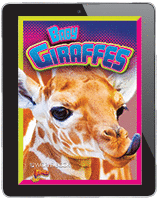 Search for the eBook from this series that you would like to read. You can find all the books under Animals: Birds and Mammals.Mark X next to the title you chose from the list below. Answer these questions about your bookLook at the Cover – Click on  to view the cover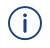 What is the salient image on the front cover – what do you first look at – the title, the picture, the publisher (World Book) or the series (Bolt). If you chose picture, do you first look at part of the picture such as: the eyes, nose, mouth, tongue, colour of the fur. Underline your answers.Why did you choose that – was it because of its size; position on the cover; colours used. Underline your answer(s)What colour stands out the most on the cover of your book? Did you choose this colour because: there is more of it than any other colour on the cover; it stands out because it is so bright; it is your favourite colour; there is less of it than any other colour on the cover; it stands out because the background is so dark. You can choose more than one answer. Underline your answerLook at the title – what colours are used behind the title? What stands out more – the word Baby or the name of your animal? Underline your answer. Why – what is different between the two words to make one stand out more? Turn to the title page of the book. Who is the author of your book?Look at Table of Contents and the page which adjacent There are 4 chapters in the book. What is Chapter 4 called? Which page do you need to turn to, to read Chapter 4?Look at the page adjacent to the Contents page (the page opposite the Contents page.) When was your book published? Where was your book printed?Look Chapter 1 of the bookRead the page. “A cute and cuddly baby.”  Cute and cuddly are adjectives – describing words. What other adjective can you think of to describe a baby owlet? Look at the Glossary (Page 30)Choose one of the words from the Glossary that you didn’t know the meaning of – write it down, with its meaning. Next to each word in the glossary there is another word in brackets – for example – predator (PRED-uh-tuhr). What does this word in brackets help you to do? Why is part of the word in brackets written in capital letters (PRED) but the rest an in lower case letters? How does this help you say the word?The word in brackets is broken down into syllables – how many syllables are in predator? Look at the double page spread – pages 22-23 in some books or pages 24-25 in other books – where the picture goes over both pages and there are only labels, not sentences. You may need to turn the book around to look at this double page spread. Is the orientation of the page here Portrait Mode or Landscape Mode? Underline your answer. (Portrait is taller rather than wide; landscape is wider rather than tall.) What is the salient image on this double page spread? Why does it stand out more than anything else?What is the title of this double page spread?Now look at the information on the 2 pages. What different techniques are used to highlight the numbers on the 2 pages? You can think about the following techniques: size (bigger than the writing); colour (brighter than the background); use of shapes (circles, squares, ovals); type of font (upper case, lower case, mixed case). Underline your answers for the numbers on your 2 pages. Choose one of the numbers and explain how it is highlighted or made to stand out. For example: the number is in a square shape which overlaps an oval shape with smaller writing in it. The Number is in a bright colour – yellow/white/green – which stands out from the darker background. The shape is surrounded by white space which makes the number stand out. The number is much bigger than the writing. The number has upper case words with it but the writing under it is lower case. Choose one of the numbers on your page – say which number it is – then give reasons for it standing out more than the words around it. Write down an interesting numerical fact about your animal that you have learnt from this double page. Name of BookName of BookName of BookName of BookBaby OwlsBaby KoalasBaby GiraffesBaby HedgehogsBaby PandasBaby Harp SealsBaby TigersBaby Hippos